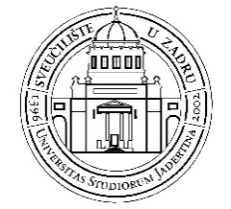 SVEUČILIŠTE U ZADRUPoslijediplomski doktorski studijSUGLASNOST MENTORA ZA PREDAJU DIGITALNOG I TISKANIH PRIMJERAKA DOKTORSKOG RADA NAKON ODRŽANE OBRANESUGLASNOST ZA PREDAJU ZAVRŠNE INAČICE RADAPOTVRDA O PROVEDENOJ PROVJERI IZVORNOSTI RADA (izvornost rada provjerava mentor; ako nije zaposlenik Sveučilišta u Zadru, izvornost rada u sustavu za provjeru podudarnosti rada s drugim izvorima provjerava i potpisuje komentor sa Sveučilišta u Zadru ili nastavnik kojega imenuje Vijeće doktorskog studija – u daljnjem tekstu ovlaštena osoba)Ispunjeni i potpisani obrazac dostavlja se u tiskanom obliku, kao dio dokumentacije prilikom predaje rada nakon održane obrane Uredu za poslijediplomske studije na adresu: Sveučilište u Zadru, Ured za poslijediplomske studije, Ruđera Boškovića 5, 23000 ZadarDOKTORANDDOKTORANDDOKTORANDDOKTORANDDOKTORANDDOKTORANDIme i prezimeNaziv studijaDOKTORSKI RADDOKTORSKI RADDOKTORSKI RADDOKTORSKI RADDOKTORSKI RADDOKTORSKI RADNaslovZnanstveno područjeZnanstveno poljeMENTOR/KOMENTOR(I)MENTOR/KOMENTOR(I)MENTOR/KOMENTOR(I)MENTOR/KOMENTOR(I)MENTOR/KOMENTOR(I)MENTOR/KOMENTOR(I)Znanstveno-nastavno/znanstveno zvanje, ime i prezimeZnanstveno-nastavno/znanstveno zvanje, ime i prezimeMatična ustanovaMatični broj znanstvenikaMentorKomentor 1Komentor 2Datum: ____________________________________Datum: ____________________________________Potpis mentora: ______________________________Potpis mentora: ______________________________Potpis mentora: ______________________________POTVRDA MENTORA, KOMENTORA ILI OVLAŠTENOG NASTAVNIKA O PROVEDENOJ PROVJERI IZVORNOSTI RADAIme i prezime osobe koja provjerava izvornost rada: Identifikacijski broj provjerenog rada (Submission ID): Izvornost rada provjerena je u sustavu za provjeru podudarnosti rada s drugim izvorima uz korištenje sljedećih parametara:Rad je trajno pohranjen u baziIsključena je bibliografija iz izvještaja o podudarnostiIsključeni su izravni citati (teksta u navodnicima ili uvučenog odjeljka) iz izvješaja o podudarnostiIsključeni su mali nizovi riječi (do pet riječi) iz izvještaja o podudarnostiPostotak podudarnosti rada s drugim izvorima  Obrazloženje mentora ako odobrava predaju rada s većom podudarnosti od 10%:(Napomena: Kod eventualne podudarnosti, neovisno je li manja ili veća od 10%, u tekstu označenom kao podudarnost, ne smije se raditi o nijednom mogućem preuzimanju tuđih ili vlastitih tekstova (izravno ili parafraziranje) bez odgovarajućeg citiranja). Obrazloženje moguće podudarnosti do 10% nalazi se u u Uputama za korištenje sustava Turnitin na mrežnim stranicama Sveučilišta.                                                                               Potpis mentora/komentora ______________________________                                                                                                                   ili                                                             Potpis ovlaštenog nastavnika doktorskog studija ___________________________       Datum: ________________________            